07.04.2020    Chemia klasa 8 cDrodzy Uczniowie!Proszę, aby osoby, które jeszcze nie wypełniły Formularza z zadaniami, ewentualnie nie otrzymały ode mnie e-maila, obowiązkowo się ze mną skontaktowały. Proszę wysyłać na mój adres mailowy zdjęcia pracy domowej do tematu „Szereg homologiczny kwasów karboksylowych”, ponieważ Wasza praca domowa również podlega ocenie, a niestety otrzymałam ilość prac niewspółmierną do ilości osób w klasie. 1. W tym tygodniu proszę zapisać w zeszycie następujący temat lekcji:Temat: Kwas metanowy.2. Pod tematem lekcji, proszę zapisać krótką notatkę dotyczącą informacji o kwasie metanowym:Kwas metanowy jest pierwszym przedstawicielem szeregu homologicznego kwasów karboksylowych. Jego nazwa zwyczajowa to kwas mrówkowy. Jego nazwa wywodzi się stąd, że został wyodrębiony z jadu mrówek. Występuje również w jadzie pszczół i w liściach pokrzyw.1. Wzór sumaryczny i strukturalny kwasu mrówkowego            HCOOH             wzór sumaryczny         wzór strukturalny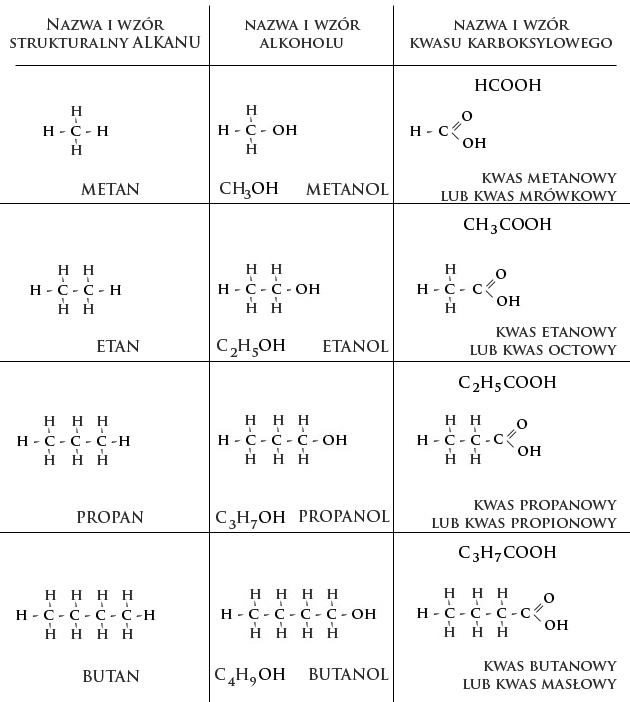 2. Właściwości fizyczne i chemiczne kwasu mrówkowego.Kwas metanowy jest palny, ulega tylko reakcji spalania całkowitego:2 HCOOH + O2 → 2 CO2 + 2 H2OKwas metanowy ulega również reakcji dysocjacji jonowej, zgodnie z równaniem:HCOOH  HCOO‾  + H+                                                                 3. Zastosowanie kwasu mrówkowegoKwas mrówkowy stosuje się do garbowania skór, produkcji barwników, w przemyśle włókienniczym oraz jako substancję bakteriobójczą.4. Dla lepszego zrozumienia tematu proszę obowiązkowo obejrzeć filmik, do którego poniżej zamieszczam link:https://www.youtube.com/watch?v=OlZsSCmWsKY Proszę ustawić na pasku czas 32:58-37:025. W ramach pracy domowej proszę rozwiązać zadanie 2 i 3 ze str. 163 z podręcznika. Zdjęcia pracy domowej proszę przesłać na mój adres e-mail: adka367@interia.eu. Pozdrawiam Was serdecznie i życzę dużo zdrowia!Właściwości kwasu metanowegoWłaściwości kwasu metanowegofizycznechemicznecieczma ostry, duszacy zapachbezbarwnytrującybardzo dobrze rozpuszcza się w wodziepowoduje oparzeniaposiada odczyn kwasowyulega reakcji spalania całkowitegoulega reakcji dysocjacji jonowej